РЕШЕНИЕ                                О внесении изменений в решение Совета народных депутатов муниципального образования «Красногвардейский район» от 25.12.2020 г. № 163 «О бюджете муниципального образования «Красногвардейский район» на 2021 год и на плановый период 2022 и 2023 годов»	 Рассмотрев обращение администрации муниципального образования «Красногвардейский район» от 21.09.2021 г. № 4773, в соответствии со статьями 24, 41 Устава муниципального образования «Красногвардейский район», Положением о бюджетном процессе в муниципальном образовании «Красногвардейский район», Совет народных депутатов муниципального образования «Красногвардейский район»РЕШИЛ:1. Внести в решение Совета народных депутатов муниципального образования «Красногвардейский район» от 25.12.2020 г. № 163 «О бюджете муниципального образования «Красногвардейский район» на 2021 год и на плановый период 2022 и 2023 годов» (в ред. решений от 26.02.2021 г. № 170, от 04.06.2021 г. № 190, от 16.07.2021 г. № 198, от 27.08.2021 г. № 199) следующие изменения:1) пункты 1, 2 части 1 статьи 1 изложить в следующей редакции:«1)	общий объем доходов бюджета муниципального образования «Красногвардейский район» в сумме 937737,1 тыс. руб., в том числе безвозмездные поступления от других бюджетов бюджетной системы Российской Федерации в сумме 773929,0 тыс. руб.;2) общий объем расходов бюджета муниципального образования «Красногвардейский район» в сумме 942705,1 тыс. руб.;3) приложения № 1, 7, 9, 11, 13 изложить в новой редакции согласно приложениям № 1, 2, 3, 4, 5 к настоящему решению.	2. Опубликовать настоящее решение в газете «Дружба», разместить в официальном сетевом издании «Газета Красногвардейского района «Дружба» (http://kr-drugba.ru, ЭЛ № ФС77-74720 от 29.12.2018 г.), а также на официальном сайте органов местного самоуправления муниципального образования «Красногвардейский район» в сети «Интернет» (www.amokr.ru).3. Настоящее решение вступает в силу со дня его опубликования.СОВЕТ НАРОДНЫХ ДЕПУТАТОВМУНИЦИПАЛЬНОГО ОБРАЗОВАНИЯ «КРАСНОГВАРДЕЙСКИЙ РАЙОН»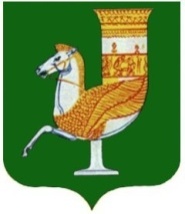 МУНИЦИПАЛЬНЭ ГЪЭПСЫКIЭ ЗИIЭУ «КРАСНОГВАРДЕЙСКЭ РАЙОНЫМ»ИНАРОДНЭ ДЕПУТАТХЭМ Я СОВЕТПринято 53-й сессией Совета народных депутатов муниципального образования «Красногвардейский район» четвертого созыва24 сентября 2021 года № 432Председатель Совета народных депутатовмуниципального образования «Красногвардейский район»______________ А.В. ВыставкинаГлавамуниципального образования «Красногвардейский район»______________ Т.И. Губжоковс. Красногвардейскоеот 24.09.2021 г. № 211